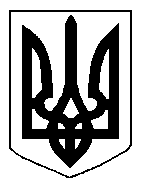 У К Р А Ї Н АЖовківська міська радаЛьвівського району Львівської області– та чергова сесія VIІІ-го демократичного скликанняР І Ш Е Н Н ЯПро розроблення Стратегії розвитку Жовківської міської територіальної громадиЛьвівської області на період 2022-2029 роківта Плану заходів з її реалізації на 2022-2024 рокиВідповідно до статей 10, 11, 16 Закону України «Про засади державної регіональної політики в Україні», пункту 22 частини першої статті 26 та пункту 2 статті 27 Закону України «Про місцеве самоврядування в Україні», з урахуванням положень Державної стратегії регіонального розвитку на 2021-2027 роки, затвердженої постановою Кабінету Міністрів України від 05.08.2020 № 695, пунктів 3, 6 Порядку розроблення регіональних стратегій розвитку і планів заходів з їх реалізації, затвердженого постановою Кабінету Міністрів України від 11.11.2015 № 932, частини 2 пункту 4 розділу І наказу Мінрегіону України «Про затвердження Методичних рекомендацій щодо формування і реалізації прогнозних та програмних документів соціально-економічного розвитку об’єднаної територіальної громади» від 30.03.2016 № 75 та враховуючи Стратегію розвитку Львівської області на період 2021-2027 років, затверджену рішенням Львівської обласної ради від 24.12.2019 №948, з метою забезпечення збалансованого економічного та соціального розвитку територіальної громади, ефективного використання природних, трудових і фінансових ресурсів, враховуючи висновок постійної комісії з питань планування соціально-економічного розвитку, бюджету, фінансів, інвестицій, торгівлі, послуг та розвитку підприємництва Жовківська міська радаВИРІШИЛА:1. Розробити Стратегію розвитку Жовківської міської територіальної громади Львівської області на період 2022 -2029 років (далі – Стратегія розвитку) та План заходів з її реалізації на 2022-2024 роки (далі – План заходів).	2. Доручити міському голові Вольському Олегу Івановичу:- утворити Робочу групу з розроблення Стратегії розвитку (далі – Робоча група), як консультативно-дорадчий орган при виконавчому комітеті Жовківської міської ради, сформувати її склад та визначити план-графік роботи.- внести проекти Стратегії розвитку та Плану заходів у встановленому порядку на розгляд сесії Жовківської міської ради у термін до 1 грудня 2021 року.	3. Контроль за виконанням рішення покласти на постійну комісію з питань планування соціально-економічного розвитку, бюджету, фінансів, інвестицій, торгівлі, послуг та розвитку підприємництва.Міський голова		Олег ВОЛЬСЬКИЙ